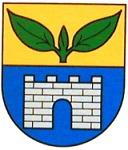 SALASPILS NOVADA PAŠVALDĪBAS PIRMSSKOLAS IZGLĪTĪBAS IESTĀDE „SALASPILS 2. PIRMSSKOLA”Reģ.Nr. 4301901674Rīgas ielā 10, Salaspils, Salaspils novads, LV-2121, tālr. 62303278, e-pasts: 2.pirmsskola @salaspils.lvUZSKAITES KARTE1. Bērna vārds, uzvārds - …………………………………………….. Pers. kods……………….-……………… 2. Dzīvesvietas deklarētā adrese- …………………………………………………………., LV ………………. 3. Bērna māte/aizbildne-…………………………………., Dzīvesvietas deklarētā adrese- …………………………………………………………., LV ………………. Tālr. Nr. …………………………………….. 4. Bērna tēvs/aizbildnis -…………………………………., Dzīvesvietas deklarētā adrese- …………………………………………………………., LV ………………. Tālr. Nr. …………………………………….. 5. Papildus informācija pēc iesniedzēja vēlēšanās (veselības stāvoklis, alerģijas) ……………………………………………………………………………………………………………………………………………………………………………………………………………………………………………………………………………………………… ………………………………… (bērna vecāka/aizbildņa paraksts) …………….……….. datums